Medical Students for Choice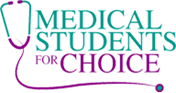 Application for the Board of Directors  for Professional Board MembersThank you for your interest in serving on the Medical Students for Choice Board of Directors! Role and Responsibilities Members of the Board of Directors are elected to serve up to three years with a possibility for term renewal. Board membership requires substantial responsibility and accountability to the organization. There are three meetings, either virtual or in person, during each board year, and board members are expected to join one committee with remote meetings approximately every other month.  Eligibility Membership: Membership on the Board of Directors is open to both medical students and non-students who are passionate about MSFC’s mission of creating future abortion providers and pro-choice physicians. This year, we are recruiting several professional members from diverse backgrounds around the globe. Also, we are interested in a professional member with Non-Profit finance/accounting experience, preferably within the US who has experience with the fiduciary and legal requirements of NPOs.Medical Students for Choice is strongly committed to diversity within its organization and especially welcomes applications from Black, Indigenous, and other persons of color; persons who identify along the gender expansive spectrum; persons with disabilities; and others who may contribute to further diversification of ideas and to further represent MSFC’s broader constituency and future patients. Application Process  In order to be considered for general Board membership, please send your completed application along with a current copy of your CV to the Nomination Committee Chair, Patricia Gonzales Huaman, at nominations@msfc.org. Final selection to the Board of Directors will occur following a meeting of the full Board in June.Board of Directors Application You may take as much or as little space as you need to adequately address each question. However, we find 200-300 words is appropriate in most cases.  Question 1: We would like to know about your past experiences in non-profit/social justice organizations, and how this has influenced your decision to pursue a leadership role within MSFC.A. Please describe your involvement with other nonprofit or social justice organizations.B. Please tell us what you know of the function and operation of non-profit boards of directors. How are the roles of the board different from those of the staff? Please also indicate if you have ever served on another board.C. Please tell us about an experience you’ve had with MSFC that makes you want to be a part of the board of directors.Question 2: We would like to know about how your lived experience and commitment to anti-oppression principles have influenced your prior work within MSFC in your local community.A. How do your identities and/or experiences shape your approach to working with diverse (personal identities, backgrounds, and viewpoints) groups? B. How do you see MSFC’s work intersecting with anti-racism and other social justice issues in your community? C. How has your work with MSFC been impacted by legal restrictions on reproductive rights?Question 3: We would like to hear about your ideas for future work from a position on the MSFC board of directors.A. On the board of directos, how do you hope to help address the social justice concerns impacting your community? (Refer to Q2B)B.On the board, how do you hope to help address restrictions on reproductive rights that you have witnessed or experienced? (Refer to Q2C)C. Please tell us how you would work towards making MSFC a global community.D. Describe any fundraising experience you have had, and any ideas that you have in mind for fundraising at a board level.E. Please illustrate how you plan to manage engagement in MSFC board meetings and committee meetings with your responsibilities as a medical student.Question 4:  We would know about your experiences with medical studentsA. How have you directly or indirectly supported pre-medical/medical students with abortion training.B. Please share any meaningful experiences that demonstrate your motivation in engaging with students in the medical field.